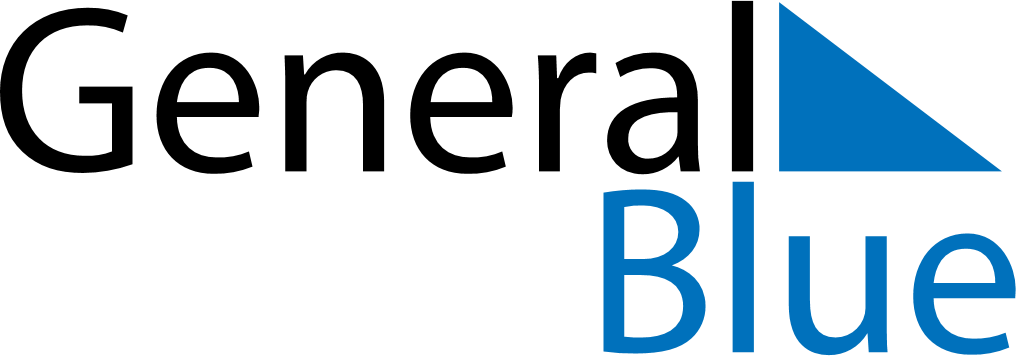 November 2030November 2030November 2030November 2030SerbiaSerbiaSerbiaSundayMondayTuesdayWednesdayThursdayFridayFridaySaturday112345678891011121314151516Armistice Day17181920212222232425262728292930